Wersja 3Narzędziownik dla przedmiotu: FILOZOFIAEtap edukacyjny: szkoła ponadpodstawowaAutorka: Agnieszka BilskaWstępOddajemy w Wasze ręce narzędziownik opracowany z myślą o nauczycielach filozofii, którzy są otwarci na wzbogacenie swojego warsztatu pracy o technologie informacyjno-komunikacyjne. Zebrane w nim materiały to otwarte i bezpłatne zasoby internetowe podzielone na kategorie: portale edukacyjne, aplikacje/narzędzia, rekomendowane e-zasoby oraz dobre praktyki. Polecane portale, aplikacje, e-zasoby i dobre praktykiFilozofujKategoria: portal edukacyjnyLink: https://filozofuj.euStrona ilustrowanego magazynu popularyzującego filozofię. Oprócz informacji na temat wydanych dotychczas numerów czasopisma, na stronie można znaleźć felietony, opinie, zapowiedzi wydawnicze, anegdoty, audycje radiowe, zagadki logiczne, memy filozoficzne, a także scenariusze lekcji.TED-Ed Lessons - lekcje dotyczące filozofiiKategoria:  portal edukacyjny Link: https://ed.ted.com/search?qs=philosophy#tededlessonsPlatforma z krótkimi animowanymi filmami oraz nagraniami wystąpień uczestników konferencji TED (konferencja popularyzująca ciekawe idee, odbywająca się cyklicznie w różnych miejscach na świecie), dotyczącymi filozofii. Video dostępne jest w języku angielskim (większość z polskimi napisami do włączenia w ustawieniach).Factile Kategoria: aplikacja/narzędzie  Link: https://www.playfactile.com/ Platforma do tworzenia i rozgrywania teleturniejów w stylu “Jeden z dziesięciu”. Na tablicy wyświetla się 6 kategorii w kolumnach, a w nich pytania o rosnącym poziomie trudności: za 100, 200, 300, 400, 500 dolarów. Uczniowie grają w drużynach, wybierają kategorię oraz pytanie i starają się odpowiedzieć 
przed upływem czasu wyświetlanym na liczniku. W zależności, czy odpowiedzą prawidłowo, czy nie, na tablicy wyświetlają się podsumowane punkty. Możesz korzystać z gotowych teleturniejów lub tworzyć własne - po założeniu konta. Przykładowe gry na temat filozofii (w j. angielskim): https://www.playfactile.com/l1leukt15y/play Coggle.it Kategoria: aplikacja/narzędzie Link:  https://coggle.it/Serwis do tworzenia map myśli, diagramów, osi czasu. Pozwala na wspólną edycję wielu twórcom, przeglądanie historii edycji, a także na udostępnianie stworzonych materiałów za pomocą linku, osadzanie na stronach internetowych i blogach. Przykładowa mapa myśli stworzona w Coggle, porządkująca wiedzę o filozofii starożytnej: https://coggle.it/diagram/WpGI7Bzm6QABHN3C/t/filozofia-staro%C5%BCytna-i-okresQuizlet - przykładowe zestawy fiszek z filozofiiKategoria: aplikacja/narzędzie Link: https://quizlet.com/subject/filozofia/Serwis ułatwiający uczenie się za pomocą fiszek online - cyfrowych “karteczek” z terminem 
do opanowania na jednej stronie i jego definicją na drugiej. Użytkownicy mogą tworzyć swoje zestawy fiszek tekstowych lub wzbogaconych o obrazki, które wspierają zapamiętywanie. Założenie konta nauczycielskiego gwarantuje dodatkowe funkcjonalności - tworzenie klas, dodawanie kont uczniowskich, przydzielanie do nich zestawów, śledzenie aktywności i wyników powtórek uczniów. Kolejna ciekawa opcja to przeprowadzanie gier w trybie Quizlet Live, podczas których uczniowie grają na smartfonach zespołowo udzielając odpowiedzi na pytania.Generator memówKategoria: aplikacja / narzędzie Link: https://wacom/pl/generator-memowDziała w przeglądarce bez logowania, pozwala tworzyć memy lub motywatory - obrazki/zdjęcia 
z krótkimi zabawnymi lub inspirującymi sentencjami, cytatami. Gotowe memy możemy pobrać 
i wykorzystać w mediach społecznościowych, na blogu lub wydrukować.Przykładowe memy https://filozofuj.eu/category/popularyzacja/memy/page/2/. Myślenie krytyczne Kategoria: rekomendowany e-zasób  Link: http://www.criticalthinking.pl/Strona Marcina Będkowskiego - sam autor pisze o swoim podejściu tak: “Staram się popularyzować wiedzę z zakresu logiki i filozofii. Prowadzę stronę (...), na której podchodzę do różnych aspektów sztuki argumentacji, komunikacji i poprawnego myślenia w sposób swobodniejszy niż podczas zajęć akademickich (choć strona stanowi często ich uzupełnienie).”Czasopisma HumanistyczneKategoria: rekomendowany e-zasób  Link: http://bazhum.muzhp.pl/ Baza pełnotekstowej zawartości polskich czasopism naukowych z zakresu humanistyki i innych nauk społecznych. Zawiera 2888 artykułów o tematyce związanej z filozofią: http://bazhum.muzhp.pl/artykul/lista/?generalQuery=filozofiaAkademia Khana  - zasoby na temat filozofiiKategoria: rekomendowany e-zasób Link: https://pl.khanacademy.org/humanities/world-history/ancient-medieval/classical-greece/v/socrates-plato-aristotleZasoby na temat filozofii na portalu Khan Academy - serwisie z praktycznymi ćwiczeniami, filmami instruktażowymi i panelem indywidualnych planów nauczania, który daje uczniom możliwość pracy we własnym tempie, w i poza klasą. Rekomendowany zasób jest dostępny w języku polskim (napisy) wraz 
z aktywnymi mikro testami w języku polskim.Nauczanie filozofiiiKategoria: rekomendowany e-zasób Konspekty i scenariusze zajęć w bazie dydaktycznej Instytutu Filozofii Uniwersytetu Wrocławskiego: http://www.nauczaniefilozofii.uni.wroc.pl/index.php/baza-dydaktyczna/konspekty-i-scenariusze-zajecZajęcia z filozofii z wykorzystaniem klocków Lego Kategoria: dobra praktyka  Wykorzystanie klocków Lego do opowiadania i fotografowania historii, rejestrowania animacji poklatkowej, do ilustrowania lekcji. Metoda Lego Logos opracowana przez Jarosława Marka Spychałę – filozofa, wykładowcę akademickiego, dziennikarza: https://kreatywnapedagogika.wordpress.com/2017/11/11/lego-logos/Video - wizyta na lekcji z Lego Logos: https://www.youtube.com/watch?v=VoUo8ViU-XUPrzykład wykorzystywana klocków Lego przez Nauczyciela Roku 2018 Przemysłwa Staronia: https://staron.is/skrzynka-z-narzedziami-lego-gry-i-ksiazki/ Animacja Lego “Memento Mori” na kanale The School of Life (tłumaczenie automatyczne na język polski - dostępne w ustawieniach): https://www.youtube.com/watch?v=YNXUkfNFZ0QWykorzystanie mediów społecznościowych, które są aktualnie popularne wśród młodzieży, do omawiania motywów filozoficznych.Kategoria: dobra praktyka Przykład: Przemysław Staroń wraz z uczniami publikuje w aplikacji Snapchat tzw. filosnapy, 
czyli filozoficzne komentarze do omawianych na lekcji zagadnień. Cytując autora metody: “Świetnie sprawdza się jako sposób przekazu wiedzy i forma sprawdzenia, co uczeń zapamiętał.” Więcej w dziale „Media społecznościowe i nowe technologie” na blogu Przemysława Staronia: https://staron.is/media-spolecznosciowe-i-nowe-technologie/“Snapchat – narzędzie, które sprawia, że edukacja jest bardziej WOW” to z kolei poradnik, w którym Przemysław Staroń, nauczyciel i opiekun międzypokoleniowego fakultetu filozoficznego „Zakon Feniksa”, dzieli się swoją wiedzą i doświadczeniem dotyczącym Snapchata i jego używania, jako narzędzia edukacyjnego. Całość znajdziesz pod likiem: https://www.szkolazklasa.org.pl/materialy/snapchat-narzedzie-ktore-sprawia-ze-edukacja-bardziej-wow/. Lekcja: “W sieciowej społeczności”Kategoria: scenariusz lekcji Link: https://edukacjamedialna.edu.pl/lekcje/w-sieciowej-spolecznosci/Rekomendowany scenariusz, który traktuje o wykorzystaniu portali społecznościowych nie tylko do rozrywki, ale również do działań społecznych. Scenariusz zawiera pigułkę wiedzy, czyli zwięzłe zestawienie najważniejszych informacji dotyczących zagadnienia, któremu poświęcona jest lekcja, pomysł na lekcję, niezbędne materiały (kartę pracy), interaktywne zadania sprawdzające, słowniczek 
i rekomendacje dodatkowych lektur. “Oblicza wolności słowa”Link: https://edukacjamedialna.edu.pl/lekcje/oblicza-wolnosci-slowa/Kategoria: scenariusz lekcjiW czasie zajęć uczestnicy i uczestniczki analizują 10 zasad debaty o wolności wypowiedzi - treść tych zasad jest zaproponowana przez naukowców z Uniwersytetu w Oksfordzie. Uczniowie wspólnie zastanawiają się nad przyczynami i konsekwencjami pewnych ograniczeń wolności wypowiedzi. Scenariusz zawiera pigułkę wiedzy, czyli zwięzłe zestawienie najważniejszych informacji dotyczących zagadnienia, któremu poświęcona jest lekcja, pomysł na lekcję, niezbędne materiały (kartę pracy), interaktywne zadania sprawdzające, słowniczek i rekomendacje dodatkowych lektur PodsumowanieRekomendowane e-zasoby i praktyki są wysoko cenione w środowisku nauczycieli praktyków, 
którzy na co dzień stosują nowoczesne metody w nauczaniu filozofii. Zasoby zaprezentowane 
w narzędziowniku są dostępne bez opłat, umożliwiają dostosowanie do indywidualnych potrzeb 
i możliwości uczniów, w tym uczniów o specjalnych potrzebach edukacyjnych. Są to treści innowacyjne, wykorzystujące nowoczesne metody aktywizujące i angażujące uczniów, zawierające elementy korelacji międzyprzedmiotowych. Proponowane zestawienie zostało przetestowane przez nauczycieli praktyków, w tym przez członków opiniotwórczej grupy SuperBelfrzy RP. Proponowane narzędzia TIK mogą stanowić uzupełnienie warsztatu nowoczesnego nauczyciela/nowoczesnej nauczycielki filozofii, a ich “elastyczny” charakter pozwalają nauczycielowi/nauczycielce na budowanie własnego, indywidualnego narzędziownika pracy.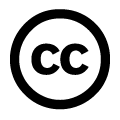 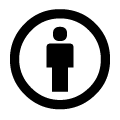 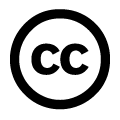 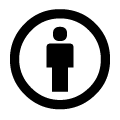 